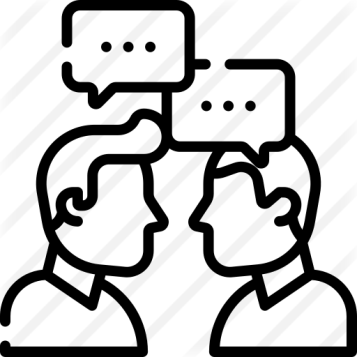 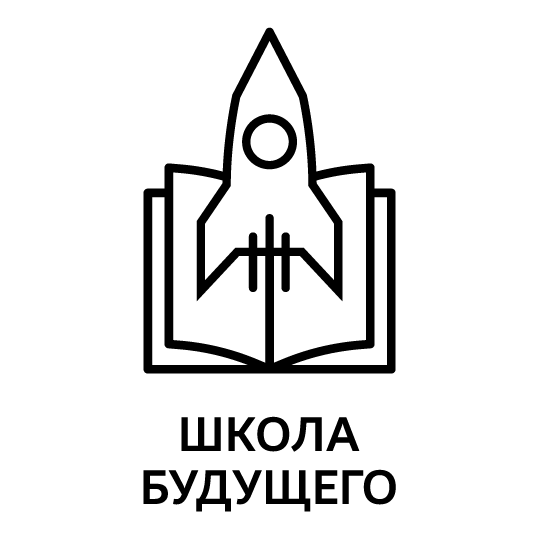 Humanitarian project information booklet"Face to Face"State educational establishment "Kopische School No. 1"Conclusion:In accordance with the information saying above, we believe that the creation of this educational platform: will create conditions and provide opportunities for the formation, development, upbringing, communication and socialization of school-age children who are in social isolation; will become an advanced, creative platform for teachers and students; in addition, it will allow to reveal and realize the internal potential of students of all educational institutions of the Minsk regionмеждународного клуба «Будущий дипломат» (“Future Businessman”)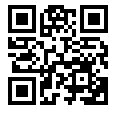 ц